С 4 октября 2021 по 8 октября 2021 года в детском саду проходила неделя «Быть здоровыми хотим»В нашей группе были проведены мероприятия, направленные на укрепление здоровья детей, развитие двигательной культуры, приобщение детей к здоровому образу жизни, воспитание в детях упорства, силы воли, умения преодолевать препятствия, умения побеждать и проигрывать; желания оказывать помощь, закрепление у детей понятия «здоровье». С целью развития двигательных навыков и навыков ЗОЖ у воспитанников, формирования психологического здоровья, устойчивой положительной мотивации к сохранению и укреплению здоровья с детьми проводилась  не только   образовательная деятельность по основным направлениям развития дошкольников, но и  совместная деятельность в ходе режимных моментов.Основная цель: пропаганда среди воспитанников группы приоритетов здорового образа жизни, развития интереса к физической культуре и спорту.Перед началом недели здоровья была проведена предварительная работа по подбору литературы и разнообразного материала по данной теме, разработан план подготовили информационные буклеты по ЗОЖ .Консультации на разные темы: « Профилактика плоскостопия у детей дошкольного возраста», «Физическая культура вашего малыша», «Воспитание привычек у детей». В течение «Недели здоровья» обновлялось содержание памяток «Родителям на заметку» для родителей по вопросам организации заботы о своем здоровье и своих детей.В воспитательной работе широко использовались различные методы и приемы для физкультурно-оздоровительной работы с детьми:• чтение и разучивание произведений художественной литературы и фольклора о спорте и здоровом образе жизни;• просмотр презентации «Зимние виды спорта»;• познавательные беседы «Личная гигиена», «Почему нужно много двигаться? » «Если хочешь быть здоров », «Где живут витамины», «Чистота и здоровье»;• разнообразные дидактические игры - «Что полезно, а что вредно для здоровья», «Что мы делаем когда едим?», «Что хорошо, что плохо для организма», «Что было бы, если бы… », «Полезная еда», «Угадай вид спорта»; настольные игры: «Кому, что нужно?», «Определи по запаху», «Опасно-неопасно», «Когда это бывает?.»Большое внимание уделяли оздоровительной направленности гимнастики, включая комплексы упражнений на дыхание, звуковую гимнастику, упражнения на профилактику опорно-двигательного аппарата, приемы психологического расслабления, упражнения на профилактику осанки и плоскостопия. вводили в нее игровые ситуации и образы, помогающие формировать двигательное воображение ребенка.Вся деятельность детей в эту неделю была «пропитана» темой «здоровья». Вместо привычной деятельности детей ожидал целый калейдоскоп ярких мероприятий и интересных событий. Каждый последующий день был не похож на предыдущий.С целью повышения педагогической компетентности родителей в вопросах воспитания здорового ребенка в домашних условиях, проводилась работа, которая включала в себя следующие формы: виртуальные – консультации, памятки, буклеты «В здоровом теле, здоровый дух!», «Мы за здоровый образ жизни», «Мы пример для своих детей», «Физические упражнения в  домашних условиях», «Веселая физкультура» и т.д. Таким образом, неделя здоровья является эффективной формой работы по  пропаганде среди воспитанников ДОО и их родителей (законных представителей) здорового образа жизни, развития интереса к физической культуре и спорту,  позволяет  обогащать у детей основы знаний и практических навыков здорового образа жизни, осознанную потребность в систематических занятиях физической культурой и спортом.   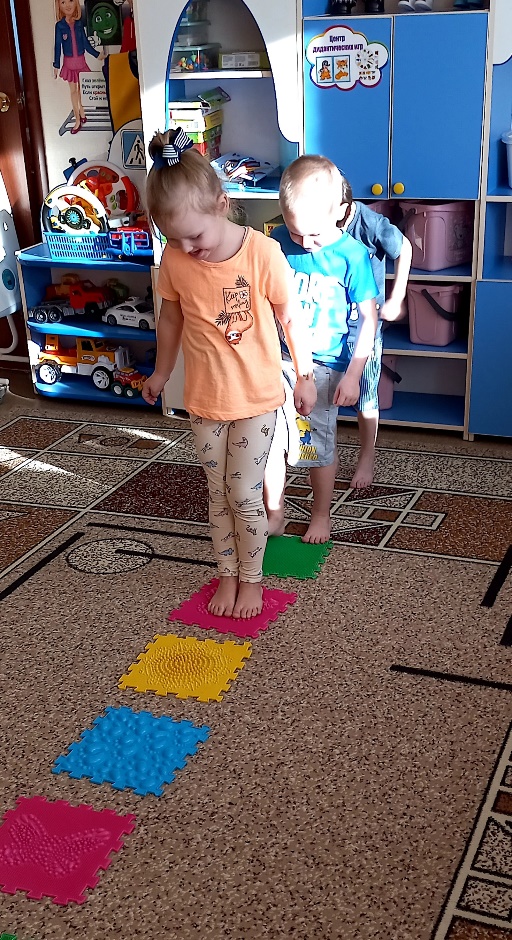 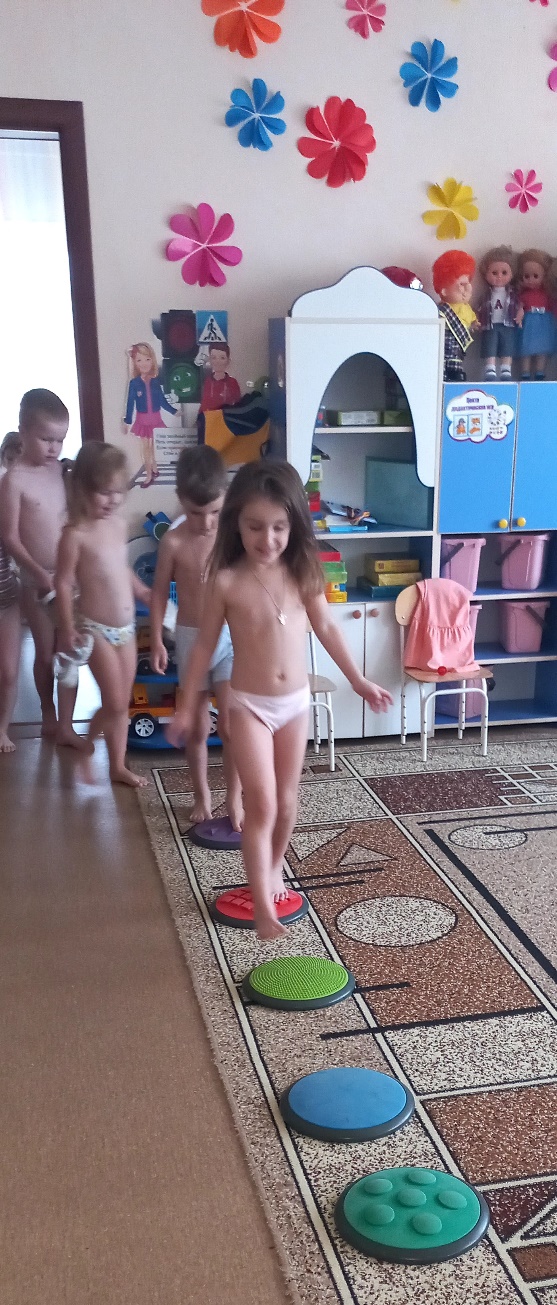 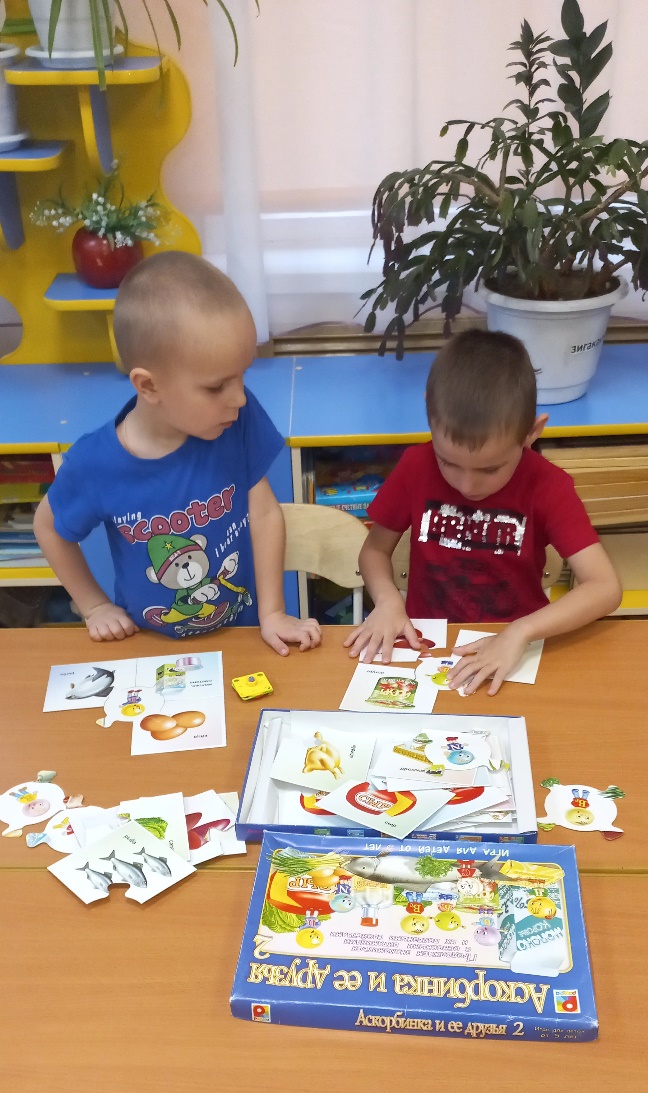 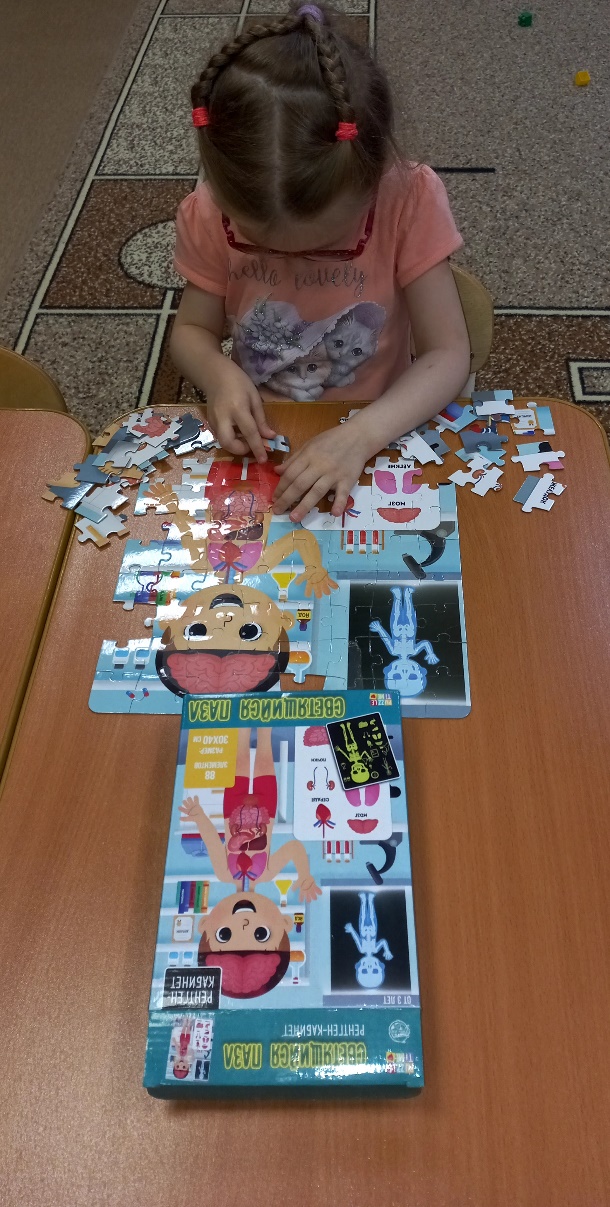 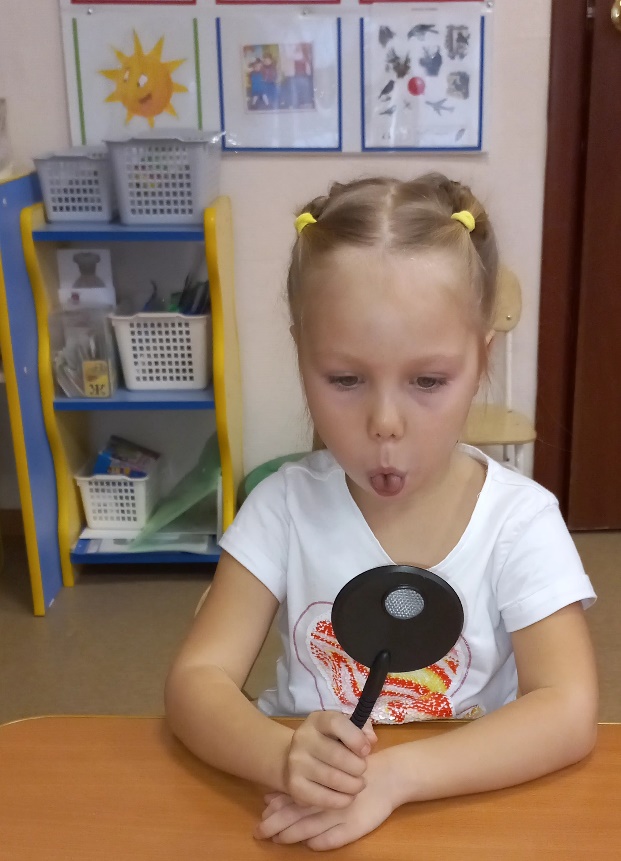 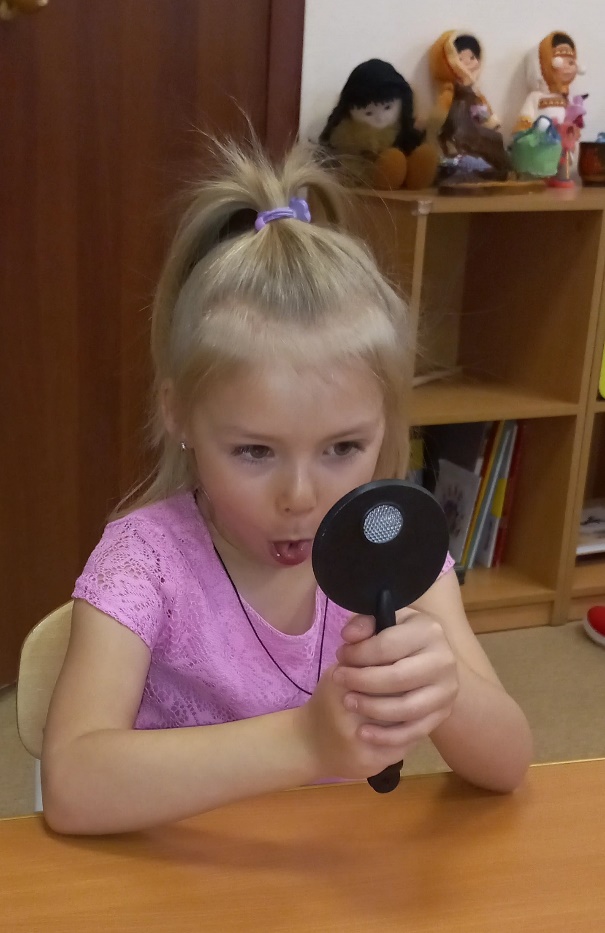 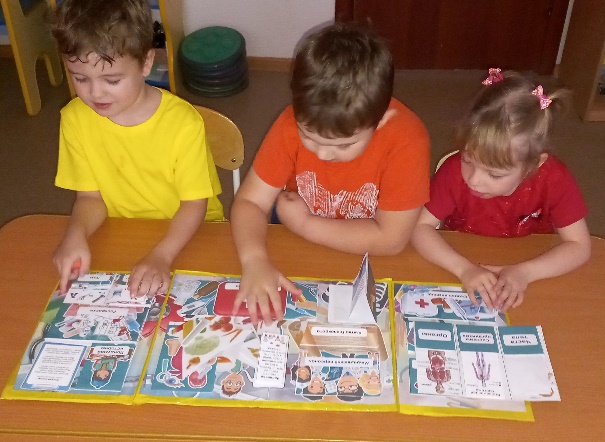 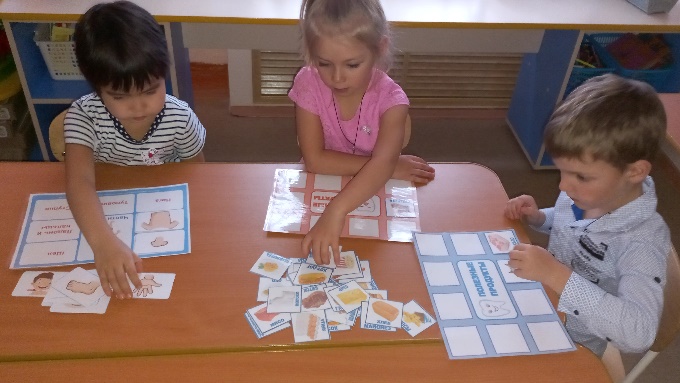 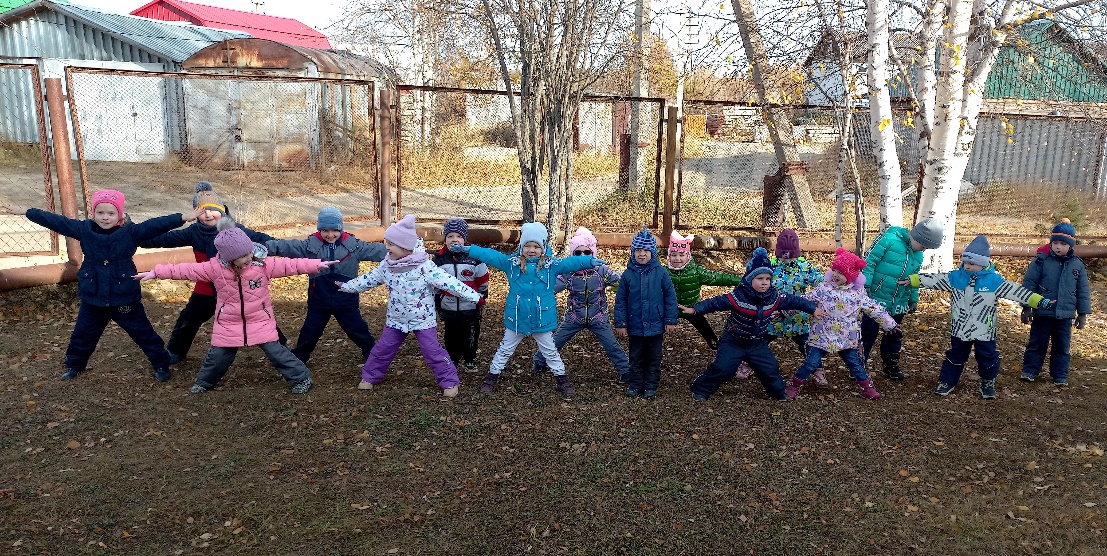 